	U.S. Small Business AdministrationWashington, D.C. 20416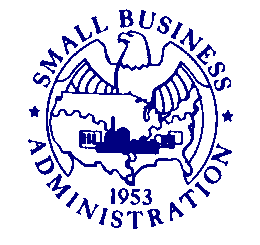 Date:			December 1, 2021To:				Susan Minson SBA Desk Officer Office of Management and BudgetFrom:			Cynthia Pitts				Director, Office of Disaster Administrative ServicesOffice of Disaster AssistanceSubject:	PRA Non-Substantive Change Request for OMB Control #3245-0018	OMB Approval Date:  10/5/2021; Expiration Date: 10/31/2024SBA’s Office of Disaster Assistance (ODA) requests approval of a non-substantive change request for SBA Form 5C, Disaster Home Loan Application.      The Agency has translated the approved English version of the SBA Form 5C. The Spanish version of the form is a direct translation of the OMB-approved form to Spanish language with no substantive changes to its content.  No other changes were made to the original submission and there is no impact on burden hours associated with the English equivalent form.The Spanish version of the SBA Form 5C is attached for review and approval. If you have any questions concerning this memorandum, please contact me via email at cynthia.pitts@sba.gov or by phone (202) 205-7570.  